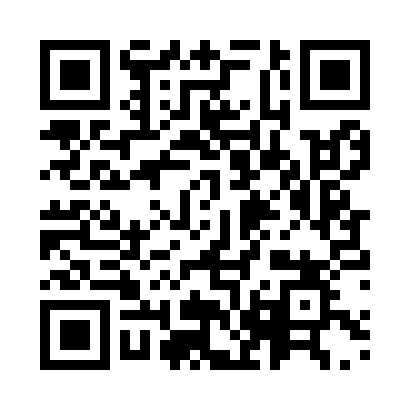 Prayer times for Tarija, BoliviaWed 1 May 2024 - Fri 31 May 2024High Latitude Method: NonePrayer Calculation Method: Muslim World LeagueAsar Calculation Method: ShafiPrayer times provided by https://www.salahtimes.comDateDayFajrSunriseDhuhrAsrMaghribIsha1Wed5:216:3712:163:305:557:062Thu5:216:3712:163:305:547:063Fri5:226:3812:163:295:537:054Sat5:226:3812:163:295:537:055Sun5:226:3912:163:295:527:046Mon5:236:3912:153:285:527:047Tue5:236:3912:153:285:517:038Wed5:236:4012:153:275:517:039Thu5:246:4012:153:275:507:0210Fri5:246:4112:153:275:507:0211Sat5:246:4112:153:265:497:0212Sun5:256:4112:153:265:497:0113Mon5:256:4212:153:265:487:0114Tue5:256:4212:153:255:487:0115Wed5:256:4312:153:255:487:0016Thu5:266:4312:153:255:477:0017Fri5:266:4412:153:255:477:0018Sat5:266:4412:153:245:477:0019Sun5:276:4412:153:245:466:5920Mon5:276:4512:153:245:466:5921Tue5:276:4512:163:245:466:5922Wed5:286:4612:163:245:456:5923Thu5:286:4612:163:235:456:5924Fri5:286:4712:163:235:456:5925Sat5:296:4712:163:235:456:5826Sun5:296:4712:163:235:446:5827Mon5:296:4812:163:235:446:5828Tue5:306:4812:163:235:446:5829Wed5:306:4912:163:235:446:5830Thu5:306:4912:173:235:446:5831Fri5:316:4912:173:235:446:58